Publicado en  el 16/09/2014 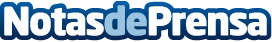 España acoge por cuarto año consecutivo una nueva edición de la competición IBM SmartCamp para ayudar a los emprendedores El SmartCamp es una iniciativa global con la que IBM busca conocer a aquellas startups que desarrollan soluciones de base tecnológica y que pueden ayudar a construir un planeta más inteligente. Supone una oportunidad única para recibir apoyo y asesoramiento de la mano de empresas de capital riesgo ( venture capitals), inversores locales e internacionales, ejecutivos de la industria y emprendedores de referencia.Datos de contacto:IBMNota de prensa publicada en: https://www.notasdeprensa.es/espana-acoge-por-cuarto-ano-consecutivo-una_1 Categorias: Telecomunicaciones E-Commerce http://www.notasdeprensa.es